муниципальное бюджетное учреждение «Центр психолого-педагогической, медицинской и социальной помощи № 5 «Сознание»(МБУ ЦППМиСП № 5 «Сознание»). Красноярск, ул. Новая заря, 5. тел. (8-391)243-27-66, тел./факс (8-391)244-57-85e-mail:, soznanie@g-service.ru               http://soznanie-kkr.ruОКПО 54495096, ОГРН 1022402128517, ИНН/КПП 2463038005/ 246301001План работы МБУ ЦППМиСП № 5 «Сознание»на декабрь 2021 года Составила Люкшина Виолета ВикторовнаТел. 243-27-66МероприятиеВремяМесто проведенияОтветственныйЗаседание Территориальной психолого-медико-педагогической комиссии Октябрьского района г. Красноярска.2, 9, 16, 23, 30 декабря в 14.00,7,14,21,28декабряв 9.00МБУ ЦППМиСП № 5 «Сознание»Л.В. СкакунВебинар для родителей детей с ОВЗ «Праздник в детском коллективе. Как избежать стресса?»7 декабряв 14.00МБУ ЦППМиСП № 5 «Сознание» (дистанционно по заявкам ОУ)Л.В. Скакун, О.А.РешетниковаГрупповая супервизия в формате тренинга профессиональных умений психолога «Трудный случай» (разбор кейсов обращений к психологу с использованием технологии балинтовской группы)8 декабряс 9.00 до 11.00МБУ ЦППМиСП № 5 «Сознание» (дистанционно по заявкам ОУ)Л.В. СкакунДистанционное консультирование образовательных организаций по вопросам реализации адаптированных образовательных программ. Коррекционный блок.  Каждая пятница с 11.00 до 13.00МБУ ЦППМиСП № 5 «Сознание» (дистанционно по заявкам ОУ)Л.В.СкакунОбучающий вебинар для педагогов и специалистов  «Психолого-педагогическая поддержка родителей детей с нарушениями слуха»13 декабря в 13.00МБУ ЦППМиСП № 5 «Сознание» (дистанционно) Подключиться к конференции Zoom
https://us04web.zoom.us/j/8535653025?pwd=Z3pzZFE4dDlMZzQyMmNlcWtKdElzZz09Идентификатор конференции: 853 565 3025
Код доступа: 6BtWesЛ.В.Скакун,О.Л.БеляеваМетодическое объединение учителей-дефектологов ОО и ДОУ: Неделя дефектологии  в ОУ и ДОУ Октябрьского района (Калейдоскоп образовательных практик «Разные потребности- безграничные возможности» для обучающихся, педагогов, родителей, педагогическая акция «Ангелы Добра», мероприятия по планам ОУ и ДОУ).6 -10 декабряМБУ ЦППМиСП № 5 «Сознание»Л.В. Скакун,С.В.КипринаОбучающий вебинар для педагогов «Тематический подход в обучении детей с ТМНР»14 декабряв 14.00МБУ ЦППМиСП № 5 «Сознание» (дистанционно по заявкам ОУ)Л.В. Скакун, О.А.РешетниковаМетодическое объединение педагогов-психологов ОУ: Заседание творческой группы по подготовке районной олимпиады по психологии15 декабряв 09.00МБУ ЦППМиСП № 5 «Сознание» (дистанционно)Л.В. Скакун,А.В.БаяноваМетодическое объединение педагогов-психологов ДОУ: Презентация работы «Комплексное выявление и сопровождение одаренных детей в условиях детского сада»15 декабряв 09.00МБУ ЦППМиСП № 5 «Сознание» (дистанционно)Л.В. Скакун,Н.Ю. ПронинаМетодическое объединение учителей-логопедов ОУ: Конкурс  «О профессии логопеда доступно» - видеоролики, презентации учащихся начальной школы (логопункт, дети с ОВЗ).22 декабря в 14.00МБУ ЦППМиСП № 5 «Сознание» (дистанционно)Л.В.Скакун, М.В.Ивашкина, учителя-логопеды ОУ 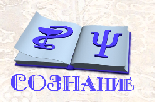 